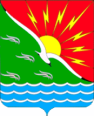 СОВЕТ ДЕПУТАТОВМУНИЦИПАЛЬНОГО ОБРАЗОВАНИЯЭНЕРГЕТИКСКИЙ ПОССОВЕТ НОВООРСКОГО РАЙОНА ОРЕНБУРГСКОЙ ОБЛАСТИТРЕТИЙ СОЗЫВР Е Ш Е Н И Е 31.07.2020                         п. Энергетик                                   № 349 Об утверждении отчета об исполнении бюджета муниципального образования Энергетикский поссовет Новоорского района Оренбургской области за 2019 год В соответствии со статьей 264.2 Бюджетного кодекса Российской Федерации, статьей 86  «Положения о бюджетном процессе и бюджетном устройстве в муниципальном образовании Энергетикский поссовет Новоорского района Оренбургской области», утвержденного Решением Совета депутатов Муниципального образования Энергетикский поссовет от 14 ноября 2012 года № 133, руководствуясь Уставом муниципального образования Энергетикский поссовет Новоорского района Оренбургской области, Совет депутатов муниципального образования Энергетикский поссовет Новоорского района Оренбургской области,Р Е Ш И Л:1. Утвердить  отчет об исполнении бюджета  муниципального образования Энергетикский поссовет Новоорского района Оренбургской области   за  2019 год по доходам в сумме 46 196 126,31  рублей, по расходам в сумме 49 737 075,32  рублей.2.Установить, что настоящее решение вступает в силу после его официального опубликования.3.Контроль за исполнением решения возложить на комиссию  по  бюджету, экономике, поселковому хозяйству и муниципальной собственности.Председатель          Совета депутатовмуниципального образования Энергетикский поссовет___________________ В.В. РязановИсполняющий полномочия главы муниципального образования Энергетикский поссовет     _________________Е.В. Якунин                                                                        Приложение № 2                                                                        Приложение № 2                                                                        Приложение № 2                                                                        Приложение № 2                                                                        Приложение № 2                                                                        Приложение № 2                                                                        Приложение № 2к решению Совета депутатов муниципального образования Энергетикский поссовет Новоорского района Оренбургской области "Отчет об  исполнении бюджета  Муниципального образования Энергетикский поссовет Новоорского района Оренбургской области за 2019 год" от от 31.07.2020 № 349к решению Совета депутатов муниципального образования Энергетикский поссовет Новоорского района Оренбургской области "Отчет об  исполнении бюджета  Муниципального образования Энергетикский поссовет Новоорского района Оренбургской области за 2019 год" от от 31.07.2020 № 349к решению Совета депутатов муниципального образования Энергетикский поссовет Новоорского района Оренбургской области "Отчет об  исполнении бюджета  Муниципального образования Энергетикский поссовет Новоорского района Оренбургской области за 2019 год" от от 31.07.2020 № 349к решению Совета депутатов муниципального образования Энергетикский поссовет Новоорского района Оренбургской области "Отчет об  исполнении бюджета  Муниципального образования Энергетикский поссовет Новоорского района Оренбургской области за 2019 год" от от 31.07.2020 № 349к решению Совета депутатов муниципального образования Энергетикский поссовет Новоорского района Оренбургской области "Отчет об  исполнении бюджета  Муниципального образования Энергетикский поссовет Новоорского района Оренбургской области за 2019 год" от от 31.07.2020 № 349к решению Совета депутатов муниципального образования Энергетикский поссовет Новоорского района Оренбургской области "Отчет об  исполнении бюджета  Муниципального образования Энергетикский поссовет Новоорского района Оренбургской области за 2019 год" от от 31.07.2020 № 349к решению Совета депутатов муниципального образования Энергетикский поссовет Новоорского района Оренбургской области "Отчет об  исполнении бюджета  Муниципального образования Энергетикский поссовет Новоорского района Оренбургской области за 2019 год" от от 31.07.2020 № 349ИСПОЛНЕНИЕ БЮДЖЕТА МУНИЦИПАЛЬНОГО ОБРАЗОВАНИЯ ЭНЕРГЕТИКСКИЙ ПОССОВЕТ НОВООРСКОГО РАЙОНА ОРЕНБУРГСКОЙ ОБЛАСТИ   ПО РАСХОДАМ ЗА  2019 ГОДИСПОЛНЕНИЕ БЮДЖЕТА МУНИЦИПАЛЬНОГО ОБРАЗОВАНИЯ ЭНЕРГЕТИКСКИЙ ПОССОВЕТ НОВООРСКОГО РАЙОНА ОРЕНБУРГСКОЙ ОБЛАСТИ   ПО РАСХОДАМ ЗА  2019 ГОДИСПОЛНЕНИЕ БЮДЖЕТА МУНИЦИПАЛЬНОГО ОБРАЗОВАНИЯ ЭНЕРГЕТИКСКИЙ ПОССОВЕТ НОВООРСКОГО РАЙОНА ОРЕНБУРГСКОЙ ОБЛАСТИ   ПО РАСХОДАМ ЗА  2019 ГОДИСПОЛНЕНИЕ БЮДЖЕТА МУНИЦИПАЛЬНОГО ОБРАЗОВАНИЯ ЭНЕРГЕТИКСКИЙ ПОССОВЕТ НОВООРСКОГО РАЙОНА ОРЕНБУРГСКОЙ ОБЛАСТИ   ПО РАСХОДАМ ЗА  2019 ГОДИСПОЛНЕНИЕ БЮДЖЕТА МУНИЦИПАЛЬНОГО ОБРАЗОВАНИЯ ЭНЕРГЕТИКСКИЙ ПОССОВЕТ НОВООРСКОГО РАЙОНА ОРЕНБУРГСКОЙ ОБЛАСТИ   ПО РАСХОДАМ ЗА  2019 ГОДИСПОЛНЕНИЕ БЮДЖЕТА МУНИЦИПАЛЬНОГО ОБРАЗОВАНИЯ ЭНЕРГЕТИКСКИЙ ПОССОВЕТ НОВООРСКОГО РАЙОНА ОРЕНБУРГСКОЙ ОБЛАСТИ   ПО РАСХОДАМ ЗА  2019 ГОДИСПОЛНЕНИЕ БЮДЖЕТА МУНИЦИПАЛЬНОГО ОБРАЗОВАНИЯ ЭНЕРГЕТИКСКИЙ ПОССОВЕТ НОВООРСКОГО РАЙОНА ОРЕНБУРГСКОЙ ОБЛАСТИ   ПО РАСХОДАМ ЗА  2019 ГОДИСПОЛНЕНИЕ БЮДЖЕТА МУНИЦИПАЛЬНОГО ОБРАЗОВАНИЯ ЭНЕРГЕТИКСКИЙ ПОССОВЕТ НОВООРСКОГО РАЙОНА ОРЕНБУРГСКОЙ ОБЛАСТИ   ПО РАСХОДАМ ЗА  2019 ГОДИСПОЛНЕНИЕ БЮДЖЕТА МУНИЦИПАЛЬНОГО ОБРАЗОВАНИЯ ЭНЕРГЕТИКСКИЙ ПОССОВЕТ НОВООРСКОГО РАЙОНА ОРЕНБУРГСКОЙ ОБЛАСТИ   ПО РАСХОДАМ ЗА  2019 ГОДИСПОЛНЕНИЕ БЮДЖЕТА МУНИЦИПАЛЬНОГО ОБРАЗОВАНИЯ ЭНЕРГЕТИКСКИЙ ПОССОВЕТ НОВООРСКОГО РАЙОНА ОРЕНБУРГСКОЙ ОБЛАСТИ   ПО РАСХОДАМ ЗА  2019 ГОДИСПОЛНЕНИЕ БЮДЖЕТА МУНИЦИПАЛЬНОГО ОБРАЗОВАНИЯ ЭНЕРГЕТИКСКИЙ ПОССОВЕТ НОВООРСКОГО РАЙОНА ОРЕНБУРГСКОЙ ОБЛАСТИ   ПО РАСХОДАМ ЗА  2019 ГОДИСПОЛНЕНИЕ БЮДЖЕТА МУНИЦИПАЛЬНОГО ОБРАЗОВАНИЯ ЭНЕРГЕТИКСКИЙ ПОССОВЕТ НОВООРСКОГО РАЙОНА ОРЕНБУРГСКОЙ ОБЛАСТИ   ПО РАСХОДАМ ЗА  2019 ГОДИСПОЛНЕНИЕ БЮДЖЕТА МУНИЦИПАЛЬНОГО ОБРАЗОВАНИЯ ЭНЕРГЕТИКСКИЙ ПОССОВЕТ НОВООРСКОГО РАЙОНА ОРЕНБУРГСКОЙ ОБЛАСТИ   ПО РАСХОДАМ ЗА  2019 ГОДИСПОЛНЕНИЕ БЮДЖЕТА МУНИЦИПАЛЬНОГО ОБРАЗОВАНИЯ ЭНЕРГЕТИКСКИЙ ПОССОВЕТ НОВООРСКОГО РАЙОНА ОРЕНБУРГСКОЙ ОБЛАСТИ   ПО РАСХОДАМ ЗА  2019 ГОДИСПОЛНЕНИЕ БЮДЖЕТА МУНИЦИПАЛЬНОГО ОБРАЗОВАНИЯ ЭНЕРГЕТИКСКИЙ ПОССОВЕТ НОВООРСКОГО РАЙОНА ОРЕНБУРГСКОЙ ОБЛАСТИ   ПО РАСХОДАМ ЗА  2019 ГОДНаименованиеКоды Ведомственной классификацииКоды Ведомственной классификацииКоды Ведомственной классификацииКоды Ведомственной классификацииКоды Ведомственной классификацииКоды Ведомственной классификацииКоды Ведомственной классификацииКоды Ведомственной классификацииКоды Ведомственной классификацииБюджет 2019 год первоначальныйБюджет 2019 год первоначальный2019 год с изменениями2019 год с изменениямиИсполнение бюджета за  2019г.Исполнение бюджета за  2019г.% исполнения% исполненияНаименованиеструктура расходовструктура расходовразделразделподразделподразделцелевая статьяцелевая статьявид расходаБюджет 2019 год первоначальныйБюджет 2019 год первоначальный2019 год с изменениями2019 год с изменениямиИсполнение бюджета за  2019г.Исполнение бюджета за  2019г.% исполнения% исполнения12233445567788991010Общегосударственные вопросы112112010100000000000000000000000000016 682 911,9816 682 911,9821 379 037,2821 379 037,2820 624 264,4820 624 264,489696Муниципальная программа «Управление муниципальными финансами  Муниципального образования Энергетикский поссовет Новоорского района Оренбургской области на 2019-2023 годы»112112010100000700000000070000000000013568073,0013568073,0010621236,5610621236,5610070499,2110070499,219595Основное мероприятие "Финансирование расходов на содержание высшего должностного лица субъекта Российской Федерации и муниципального образования"11211201010202070020000007002000000001110907,001110907,001222907,001222907,001217952,021217952,02100100Расходы на содержание главы муниципального образования Энергетикский поссовет11211201010202070020001007002000100001110907,001110907,001222907,001222907,001217952,021217952,02100100Глава  муниципального образования11211201010202070020001007002000100001110907,001110907,001222907,001222907,001217952,021217952,02100100Расходы на выплату персоналу государственных (муниципальных) органов11211201010202070020001007002000101201110907,001110907,001222907,001222907,001217952,021217952,02100100Основное мероприятие "Финансирование расходов на содержание законодательных (представительных) органов государственной власти и представительных органов муниципальных образований"112112010103030700300010070030001000088000,0088000,0088000,0088000,0087653,2887653,28100100Расходы на содержание представительного органа муниципального образования  Энергетикский поссовет112112010103030700300010070030001000088000,0088000,0088000,0088000,0087653,2887653,28100100Депутаты представительного органа муниципального образования112112010103030700300010070030001000088000,0088000,0088000,0088000,0087653,2887653,28100100Иные закупки товаров, работ и услуг для обеспечения государственных (муниципальных) нужд112112010103030700300010070030001024088000,0088000,0088000,0088000,0087653,2887653,28100100Основное мероприятие "Финансирование расходов на содержание высших исполнительных органов государственной власти субъектов Российской Федерации, местных администраций112112010104040700400000070040000000012369166,0012369166,009310329,569310329,568764893,918764893,919494Расходы на содержание центрального аппарата муниципального образования Энергетикский поссовет112112010104040700400010070040001000012369166,0012369166,009310329,569310329,568764893,918764893,919494Центральный аппарат112112010104040700400010070040001000012369166,0012369166,009310329,569310329,568764893,918764893,919494Расходы на выплату персоналу государственных (муниципальных) органов11211201010404070040001007004000101205711266,005711266,005771966,005771966,005552472,215552472,219696Иные закупки товаров, работ и услуг для обеспечения государственных (муниципальных) нужд11211201010404070040001007004000102406367900,006367900,003421063,563421063,563184452,913184452,919393Уплата налогов,сборов и иных платежей1121120101040407004000100700400010850290000,00290000,00117300,00117300,0027968,7927968,792424Выполнение части полномочий муниципальным районам по решению вопросов местного значения поселений в сфере архитектуры и градостроительства112112010104040000000000000000000000084518,0084518,00105493,00105493,00105493,00105493,00100100Непрограммное направление расходов местного бюджета по передаваемым полномочиям112112010104048100000000810000000000084518,0084518,00105493,00105493,00105493,00105493,00100100Осуществление полномочий поселений в соответствии с заключенными соглашениями за счет средств,передаваемых из бюджетов поселений112112010104048120000000812000000000084518,0084518,00105493,00105493,00105493,00105493,00100100Выполнение части полномочий муниципальным районом по решению вопросов местного значения поселений в сфере архитектуры и градостроительства112112010104048120060020812006002054084518,0084518,00105493,00105493,00105493,00105493,00100100Выполнение части полномочий муниципальным районом по решению вопросов местного значения поселений по осуществлению мер по противодействию коррупции в границах поселения в отношении муниципальных служащих1121120101040400000000000000000000000500,00500,00500,00500,00500,00500,00100100Непрограммное направление расходов местного бюджета по передаваемым полномочиям1121120101040481000000008100000000000500,00500,00500,00500,00500,00500,00100100Осуществление полномочий поселений в соответствии с заключенными соглашениями за счет средств,передаваемых из бюджетов поселений1121120101040481200000008120000000000500,00500,00500,00500,00500,00500,00100100Выполнение части полномочий муниципальным районом по решению вопросов местного значения поселений по осуществлению мер по противодействию коррупции в границах поселения в отношении муниципальных служащих1121120101040481200600708120060070540500,00500,00500,00500,00500,00500,00100100Муниципальная программа " Развитие муниципальной службы в  Муниципальном образовании Энергетикский поссовет Новоорского района Оренбургской области на 2019-2023гг."112112010104041100000000110000000000050100,9850100,9890600,9890600,9889000,0089000,009898Основное мероприятие "Обучение и повышение квалификации муниципальных служащих Муниципального образования Энергетикский поссовет"112112010104041100100000110010000000050100,9850100,9890600,9890600,9889000,0089000,009898Расходы на обучение и повышение квалификации муниципальных служащих Муниципального образования Энергетикский поссовет112112010104041100100010110010001000050100,9850100,9890600,9890600,9889000,0089000,009898Иные закупки товаров, работ и услуг для обеспечения государственных (муниципальных) нужд112112010104041100100010110010001024050100,9850100,9890600,9890600,9889000,0089000,009898Обеспечение деятельности финансовых, налоговых и таможенных органов и органов финансового (финансово-бюджетного) надзора1121120101060600000000000000000000000291300,00291300,00291300,00291300,00291300,00291300,00100100Непрограммное направление расходов местного бюджета по передаваемым полномочиям1121120101060681000000008100000000000291300,00291300,00291300,00291300,00291300,00291300,00100100Выполнение части полномочий муниципальным районам по решению вопросов местного значения поселений в части содержания контрольно-ревизионной комиссии органов местного самоуправления1121120101060681200000008120000000000291300,00291300,00291300,00291300,00291300,00291300,00100100Контрольно-ревизионная комиссия1121120101060681200600108120060010540290800,00290800,00290800,00290800,00290800,00290800,00100100Осуществление внутреннего муниципального финансового контроля1121120101060681200600508120060050540500,00500,00500,00500,00500,00500,00100100Резервные фонды112112010111110000000000000000000000050000,0050000,0050000,0050000,000,000,0000Непрограммное направление расходов местного бюджета112112010111118200000000820000000000050000,0050000,0050000,0050000,000,000,0000Резервные  фонды местных администраций112112010111118240000000824000000000050000,0050000,0050000,0050000,000,000,0000Резервный  фонд за счет средств поселений112112010111118210040010821004001000050000,0050000,0050000,0050000,000,000,0000Резервные средства112112010111118210040010821004001087050000,0050000,0050000,0050000,0000Другие общегосударственные вопросы11211201011313000000000000000000000002638420,002638420,0010219906,7410219906,7410067472,2710067472,279999Муниципальная программа "Содержание муниципального имущества муниципального образования Энергетикский поссовет Новоорского района Оренбургской области на 2019-2023гг."11211201011313020000000002000000000002606500,002606500,003947720,193947720,193830748,863830748,869797Основное мероприятие "Выполнение мероприятий по содержанию муниципального имущества муниципального образования Энергетикский поссовет "11211201011313020010000002001000000002606500,002606500,003947720,193947720,193830748,863830748,869797Направление расходов на содержание  муниципального имущества муниципального образования Энергетикский поссовет11211201011313020010001002001000100002606500,002606500,003947720,193947720,193830748,863830748,869797Иные закупки товаров, работ и услуг для обеспечения государственных (муниципальных) нужд11211201011313020010001002001000102402606500,002606500,003947720,193947720,193830748,863830748,869797Муниципальная программа "Оформление права собственности на муниципальное имущество Муниципального образования Энергетикский поссовет Новоорского района Оренбургской области на 2018-2020 гг."112112010113130100000000010000000000010920,0010920,0077920,0077920,0046500,0046500,006060Основное мероприятие "Проведение инвентаризации и оформление документов на объекты муниципального имущества Муниципального образования Энергетикский поссовет"112112010113130100100000010010000000010920,0010920,0077920,0077920,0046500,0046500,006060Расходы на проведение инвентаризации и оформление документов на объекты муниципального имущества Муниципального образования Энергетикский поссовет"112112010113130100100010010010001000010920,0010920,0077920,0077920,0046500,0046500,006060Иные закупки товаров, работ и услуг для обеспечения государственных (муниципальных) нужд112112010113130100100010010010001024010920,0010920,0077920,0077920,0046500,0046500,006060Муниципальная программа "Энергосбережение и повышение эффективности  Муниципального образования Энергетикский поссовет  на 2019-2023 годы"112112010113131600000000160000000000021000,0021000,0036000,0036000,0033000,0033000,009292Основное мероприятие "Проведение мероприятий по энергосбережению и повышению эффективности  Муниципального образования Энергетикский поссовет  на 2017-2021 годы"112112010113131600100000160010000000021000,0021000,0036000,0036000,0033000,0033000,009292Расходы на проведение мероприятий по энергосбережению и повышению эффективности  Муниципального образования Энергетикский поссовет  на 2019-2023 годы112112010113131600100010160010001000021000,0021000,0036000,0036000,0033000,0033000,009292Иные закупки товаров, работ и услуг для обеспечения государственных (муниципальных) нужд112112010113131600100010160010001024021000,0021000,0036000,0036000,0033000,0033000,009292Непрограмное направление расходов местного бюджета11211201011313820000000082000000000000,000,00548247,95548247,95548247,95548247,95100100Исполнение судебных актов муниципальным образованием11211201011313823000000082300000000000,000,00548247,95548247,95548247,95548247,95100100Расходы на исполнение судебных актов11211201011313823001003082300100300000,000,00548247,95548247,95548247,95548247,95100100Иные закупки товаров, работ и услуг для обеспечения государственных (муниципальных) нужд1121120101131382300100308230010030240421382,71421382,71421382,71421382,71100100Исполнение судебных актов1121120101131382300100308230010030830126865,24126865,24126865,24126865,24100100Муниципальная программа «Управление муниципальными финансами  Муниципального образования Энергетикский поссовет Новоорского района Оренбургской области на 2019-2023 годы»11211201010000070000000007000000000000,000,005610018,605610018,605608975,465608975,46100100Исполнение судебных актов11211201011313070040002007004000200000,000,005610018,605610018,605608975,465608975,46100100Иные закупки товаров, работ и услуг для обеспечения государственных (муниципальных) нужд11211201011313070040002007004000202405610018,605610018,605608975,465608975,46100100Национальная оборона1121120202000000000000000000000000000449684,00449684,00449684,00449684,00449684,00449684,00100100Мобилизационная и вневойсковая подготовка1121120202030300000000000000000000000449684,00449684,00449684,00449684,00449684,00449684,00100100Непрограммные мероприятия за счет субсидий из федерального бюджета1121120202030383000000008300000000000449684,00449684,00449684,00449684,00449684,00449684,00100100Осуществление первичного воинского учета на территориях, где отсутствуют военные комиссариаты1121120202030383000511808300051180000449684,00449684,00449684,00449684,00449684,00449684,00100100Расходы на выплату персоналу государственных (муниципальных) органов1121120202030383000511808300051180120449684,00449684,00447910,07447910,07447910,07447910,07100100Иные закупки товаров, работ и услуг для обеспечения государственных (муниципальных) нужд11211202020303830005118083000511802401773,931773,931773,931773,93100100Национальная безопасность и правоохранительная деятельность1121120303000000000000000000000000000609596,40609596,40752040,40752040,40542390,42542390,427272Органы юстиции112112030304040000000000000000000000044454,0044454,0044454,0044454,0044454,0044454,00100100Непрограммные мероприятия за счет субсидий из федерального бюджета112112030304048300000000830000000000044454,0044454,0044454,0044454,0044454,0044454,00100100Государственная регистрация актов гражданского состояния112112030304048300059300830005930000044454,0044454,0044454,0044454,0044454,0044454,00100100Расходы на выплату персоналу государственных (муниципальных) органов112112030304048300059300830005930012027619,1927619,1927619,1927619,19100100Иные закупки товаров, работ и услуг для обеспечения государственных (муниципальных) нужд112112030304048300059300830005930024044454,0044454,0016834,8116834,8116834,8116834,81100100Обеспечение пожарной безопасности1121120303101000000000000000000000000538142,40538142,40572142,40572142,40395286,85395286,856969Муниципальная программа "Обеспечение пожарной безопасности,ликвидация и предупреждение чрезвычайных ситуаций на территории Муниципального образования Энергетикский поссовет Новоорского района Оренбургской областина 2019-2023 гг."1121120303101003000000000300000000000538142,40538142,40572142,40572142,40395286,85395286,856969Основное мероприятие "Обеспечение пожарной безопасности на территории поселения"1121120303101003001000000300100000000388142,40388142,40422142,40422142,40395286,85395286,859494Направление расходов на обеспечение пожарной безопасности1121120303101003001000100300100010000388142,40388142,40422142,40422142,40395286,85395286,859494Иные закупки товаров, работ и услуг для обеспечения государственных (муниципальных) нужд1121120303101003001000100300100010240388142,40388142,40422142,40422142,40395286,85395286,859494Основное мероприятие "Подготовка к противопаводковым  мероприятиям в районе частного сектора п.Энергетик"1121120303101003002000000300200000000150000,00150000,00150000,00150000,000,000,0000Направление расходов на противопаводковые мероприятия в районе частного сектора п.Энергетик1121120303101003002000200300200020000150000,00150000,00150000,00150000,000,000,0000Иные закупки товаров, работ и услуг для обеспечения государственных (муниципальных) нужд1121120303101003002000200300200020240150000,00150000,00150000,00150000,0000Другие вопросы в области национальной безопасности и правоохранительной деятельности112112030314140000000000000000000000027000,0027000,00135444,00135444,00102649,57102649,577676Муниципальная программа "Оказание поддержки гражданам и их объединениям,участвующим в охране общественного порядка,создание условий для деятельности народных дружин в муниципальном образовании Энергетикский поссовет Новоорского района Оренбургской области на 2019-2023 годы"112112030314141200000000120000000000027000,0027000,00135444,00135444,00102649,57102649,577676Основное мероприятие "Оказание поддержки гражданам и их объединениям,участвующим в охране общественного порядка,создание условий для деятельности народных дружин в муниципальном образовании Энергетикский поссовет"112112030314141200100000120010000000027000,0027000,00135444,00135444,00102649,57102649,577676Направление расходов на  обеспечение форменной одеждой и знаками отличия112112030314141200100010120010001000027000,0027000,00135444,00135444,00102649,57102649,577676Иные закупки товаров, работ и услуг для обеспечения государственных (муниципальных) нужд112112030314141200100010120010001024027000,0027000,00135444,00135444,00102649,57102649,577676Национальная экономика11211204040000000000000000000000000003928689,003928689,009538473,879538473,879490390,579490390,579999Дорожное хозяйство (дорожные фонды)11211204040909000000000000000000000003813873,003813873,009445417,879445417,879440390,579440390,57100100Муниципальная программа "Развитие сети дорог общего пользования местного значения муниципального образования Энергетикский поссовет  на 2019-2023 гг."11211204040909040000000004000000000003813873,003813873,009445417,879445417,879440390,579440390,57100100Основное мероприятие "Капитальный ремонт, ремонт и содержание  автомобильных дорог поселения и искусственных сооружений на них"11211204040909040010000004001000000003813873,003813873,009445417,879445417,879440390,579440390,57100100Софинансирование расходов по капитальному ремонту  и ремонту дорог общего пользования1121120404090904001S041004001S0410000854032,00854032,002513081,452513081,452513081,452513081,45100100Иные закупки товаров, работ и услуг для обеспечения государственных (муниципальных) нужд1121120404090904001S041004001S0410240854032,00854032,002513081,452513081,452513081,452513081,45100100Направление расходов по содержанию и ремонту  дорог общего пользования Муниципального образования Энергетикский поссовет11211204040909040010001004001000100002809841,002809841,006695322,626695322,626690512,486690512,48100100Иные закупки товаров, работ и услуг для обеспечения государственных (муниципальных) нужд11211204040909040010001004001000102402809841,002809841,006695322,626695322,626690512,486690512,48100100Направление расходов  на  оплату услуг по разработке и проверке локально-сметных расчетов и на строительный надзор1121120404090904001000200400100020000150000,00150000,00237013,80237013,80236796,64236796,64100100Иные закупки товаров, работ и услуг для обеспечения государственных (муниципальных) нужд1121120404090904001000200400100020240150000,00150000,00237013,80237013,80236796,64236796,64100100Другие вопросы в области национальной экономики1121120404121200000000000000000000000114816,00114816,0093056,0093056,0050000,0050000,005454Муниципальная программа "Оформление права собственности на муниципальное имущество Муниципального образования Энергетикский поссовет Новоорского района Оренбургской области на 2019-2023 гг."1121120404121201000000000100000000000114816,00114816,0093056,0093056,0050000,0050000,005454Основное мероприятие "Проведение мероприятий по оформлению земельных участков Муниципального образования Энергетикский поссовет"1121120404121201002000000100200000000114816,00114816,0093056,0093056,0050000,0050000,005454Расходы на  проведение мероприятий по оформлению земельных участков Муниципального образования Энергетикский поссовет1121120404121201002000200100200020000114816,00114816,0093056,0093056,0050000,0050000,005454Иные закупки товаров, работ и услуг для обеспечения государственных (муниципальных) нужд1121120404121201002000200100200020240114816,00114816,0093056,0093056,0050000,0050000,005454Жилищно-коммунальное хозяйство11211205050000000000000000000000000007192726,367192726,3612720342,5312720342,5312383385,1112383385,119797Коммунальное хозяйство11211205050202000000000000000000000001100000,001100000,005666740,065666740,065465326,385465326,389696Муниципальная программа "Модернизация объектов коммунальной инфраструктуры Муниципального образования  Энергетикский поссовет на 2019-2023 годы"11211205050202050000000005000000000001100000,001100000,005666740,065666740,065465326,385465326,389696Основное мероприятие "Инвестиции в реконструкцию теплосети п.Энергетик "11211205050202050010000005001000000000,000,000,000,000,000,00#ДЕЛ/0!#ДЕЛ/0!Направление расходов на инвестиции в реконструкцию теплосети п.Энергетик11211205050202050010001005001000100000,000,00#ДЕЛ/0!#ДЕЛ/0!Бюджетные инвестиции1121120505020205001000100500100010410200000,00200000,00200000,00200000,00100100Основное мероприятие "Выполнение  мероприятий по разработке проектно - сметной документации,проведение государственной экспертизы смет и организация строительного контроля"1121120505020205002000000500200000000100000,00100000,00426782,00426782,00426782,00426782,00100100Направление расходов на  разработку проектно - сметной документации,проведение государственной экспертизы смет и организацию строительного контроля1121120505020205002000200500200020000100000,00100000,00426782,00426782,00426782,00426782,00100100Иные закупки товаров, работ и услуг для обеспечения государственных (муниципальных) нужд1121120505020205002000200500200020240100000,00100000,00426782,00426782,00426782,00426782,00100100Основное мероприятие "Выполнение  мероприятий по содержанию и ремонту систем водоснабжения и водоотведения в п.Энергетик"1121120505020205003000000500300000000500000,00500000,001091351,561091351,56890353,88890353,888282Направление расходов  по содержанию и ремонту систем водоснабжения и водоотведения в п.Энергетик1121120505020205003000300500300030000500000,00500000,001091351,561091351,56890353,88890353,888282Иные закупки товаров, работ и услуг для обеспечения государственных (муниципальных) нужд1121120505020205003000300500300030240500000,00500000,001091351,561091351,56890353,88890353,888282Основное мероприятие "Выполнение  мероприятий по содержанию и ремонту тепловых сетей в п.Энергетик"1121120505020205004000000500400000000500000,00500000,00514079,21514079,21514079,21514079,21100100Направление расходов  по содержанию и ремонту тепловых сетей в п.Энергетик1121120505020205004000400500400040000500000,00500000,00514079,21514079,21514079,21514079,21100100Иные закупки товаров, работ и услуг для обеспечения государственных (муниципальных) нужд1121120505020205004000400500400040240500000,00500000,00514079,21514079,21514079,21514079,21100100Основное мероприятие "Выполнение  мероприятий по капитальному ремонту тепловых сетей в п.Энергетик"11211205050202050070000005007000000000,000,003619875,003619875,003619459,003619459,00100100Направление расходов  на капитальный  ремонт тепловой сети в п.Энергетик участок № 1,2,3,4,5,6.1121120505020205007S045005007S04500000,000,003619875,003619875,003619459,003619459,00100100Иные закупки товаров, работ и услуг для обеспечения государственных (муниципальных) нужд1121120505020205007S045005007S04502403619875,003619875,003619459,003619459,00100100Основное мероприятие "Мероприятия  по осуществлению технологического присоединения к электрическим сетям спортивного корта п.Энергетик"11211205050202050080000005008000000000,000,0014652,2914652,2914652,2914652,29100100Направление расходов на  осуществление технологического присоединения к электрическим сетям спортивного корта п.Энергетик11211205050202050080008005008000800000,000,0014652,2914652,2914652,2914652,29100100Иные закупки товаров, работ и услуг для обеспечения государственных (муниципальных) нужд112112050502020500800080050080008024014652,2914652,2914652,2914652,29100100Благоустройство11211205050303000000000000000000000006092726,366092726,367053602,477053602,476918058,736918058,739898Муниципальная программа "Благоустройство территории Муниципального образования Энергетикский поссовет на 2019-2023 гг."11211205050303060000000006000000000006092726,366092726,366929702,476929702,476818158,736818158,739898Основное мероприятие "Прочие мероприятия по благоустройству Муниципального образования Энергетикский поссовет Новоорского района Оренбургской области"11211205050303060010000006001000000001142242,341142242,342001662,452001662,451999756,881999756,88100100Расходы на выполнение мероприятий по благоустройству территории муниципального образования11211205050303060010001006001000100001142242,341142242,342001662,452001662,451999756,881999756,88100100Иные закупки товаров, работ и услуг для обеспечения государственных (муниципальных) нужд11211205050303060010001006001000102401142242,341142242,342001662,452001662,451999756,881999756,88100100Основное мероприятие "Обеспечение  уличного освещения Муниципального образования Энергетикский поссовет Новоорского района Оренбургской области"11211205050303060020000006002000000003533044,023533044,023510600,023510600,023400961,853400961,859797Направление расходов на оплату и материально-техническое обеспечение уличного освещения11211205050303060020002006002000200003533044,023533044,023510600,023510600,023400961,853400961,859797Иные закупки товаров, работ и услуг для обеспечения государственных (муниципальных) нужд11211205050303060020002006002000202403533044,023533044,023510600,023510600,023400961,853400961,859797Основное мероприятие "Озеленение территории  Муниципального образования Энергетикский поссовет Новоорского района Оренбургской области"11211205050303060030000006003000000001417440,001417440,001417440,001417440,001417440,001417440,00100100Расходы на выполнение мероприятий по озеленению территории муниципального образования11211205050303060030003006003000300001417440,001417440,001417440,001417440,001417440,001417440,00100100Иные закупки товаров, работ и услуг для обеспечения государственных (муниципальных) нужд11211205050303060030003006003000302401417440,001417440,001417440,001417440,001417440,001417440,00100100Муниципальная программа "Формирование комфортной городской среды муниципального образовани Энергетикский поссовет Новоорского района Оренбургской области на 2018-2022 гг."11211205050303150000000015000000000000,000,00123900,00123900,0099900,0099900,008181Основное мероприятие "Разработка проектно-сметной документации, проведение государственной экспертизы смет на благоустройство территории парка"11211205050303150010000015001000000000,000,00123900,00123900,0099900,0099900,008181Направление расходов на Разработка проектно-сметной документации, проведение государственной экспертизы смет на благоустройство территории парка11211205050303150010001015001000100000,000,00123900,00123900,0099900,0099900,008181Иные закупки товаров, работ и услуг для обеспечения государственных (муниципальных) нужд1121120505030315001000101500100010240123900,00123900,0099900,0099900,008181Культура, кинематография11211208080000000000000000000000000005258294,065258294,065721442,105721442,105630717,245630717,249898Культура11211208080101000000000000000000000005258294,065258294,065721442,105721442,105630717,245630717,249898Муниципальная программа "Развитие культуры на территории Муниципального образования Энергетикский поссовет Новоорского района Оренбургской области на 2019-2023 гг."11211208080101080000000008000000000005258294,065258294,065721442,105721442,105630717,245630717,249898Основное мероприятие "Сохранение и развитие  культуры в Муниципальном  образовании Энергетикский поссовет Новоорского района Оренбургской области"1121120808010108001000000800100000000498965,00498965,00780675,80780675,80689950,94689950,948888Направление расходов в сфере культуры1121120808010108001000100800100010000498965,00498965,00780675,80780675,80689950,94689950,948888Иные закупки товаров, работ и услуг для обеспечения государственных (муниципальных) нужд1121120808010108001000100800100010240498965,00498965,00780675,80780675,80689950,94689950,948888Основное мероприятие "Выполнение части полномочий муниципальным районом по решению вопросов местного значения поселений в области культуры и библиотечного обслуживания»11211208080101080020000008002000000004759329,064759329,064940766,304940766,304940766,304940766,30100100Направление расходов на межбюджетные трансферты11211208080101080026003008002600300004759329,064759329,064940766,304940766,304940766,304940766,30100100Иные межбюджетные трансферты11211208080101080026003008002600305404759329,064759329,064940766,304940766,304940766,304940766,30100100Социальная политика1121121010000000000000000000000000000371282,20371282,20430582,20430582,20430494,99430494,99100100Пенсионное обеспечение1121121010010100000000000000000000000371282,20371282,20430582,20430582,20430494,99430494,99100100Непрограммное направление расходов местного бюджета1121121010010182000000008200000000000371282,20371282,20430582,20430582,20430494,99430494,99100100Финансирование расходов на пенсионное обеспечение муниципальных служащих Муниципального образования Энергетикский поссовет Новоорского района Оренбургской области1121121010010182300000008230000000000371282,20371282,20430582,20430582,20430494,99430494,99100100Расходы на социальное обеспечение и иные выплаты населению Муниципального образования Энергетикский поссовет1121121010010182300100808230010080000371282,20371282,20430582,20430582,20430494,99430494,99100100Публичные нормативные социальные выплаты гражданам1121121010010182300100808230010080310371282,20371282,20430582,20430582,20430494,99430494,99100100Физическая культура и спорт1121121111000000000000000000000000000182180,00182180,00190949,16190949,16185748,51185748,519797Массовый спорт1121121111020200000000000000000000000182180,00182180,00190949,16190949,16185748,51185748,519797Муниципальная программа "Развитие физической культуры, спорта и здорового образа жизни на территории Муниципального образования Энергетикский поссовет Новоорского района Оренбургской области на 2019-2023 годы"1121121111020210000000001000000000000182180,00182180,00190949,16190949,16185748,51185748,519797Основное мероприятие "Выполнение мероприятий по развитию физической культуры, спорта и здорового образа жизни Муниципального образования Энергетикский поссовет"1121121111020210001000001000100000000182180,00182180,00190949,16190949,16185748,51185748,519797Направление расходов на мероприятия по физической культуре и спорту1121121111020210001000101000100010000182180,00182180,00190949,16190949,16185748,51185748,519797Иные закупки товаров, работ и услуг для обеспечения государственных (муниципальных) нужд1121121111020210001000101000100010240182180,00182180,00190949,16190949,16185748,51185748,519797ИТОГО34 675 364,0034 675 364,0051 182 551,5451 182 551,5449 737 075,3249 737 075,329797